«Праздник  День рождения».   Празднование дня рождения – яркое и радостное событие в жизни ребёнка дошкольного возраста, которое на долгие годы останется в его памяти.  Все родители подходят к празднованию дня рождения для детей по своему, так как  всем детям хочется праздника, чудес и подарков. Необычный  праздник «День рождения» прошёл в старшей группе «Знайки», для воспитанницы Софьи   Вяткиной, по желанию родителей (услугу оказывают сотрудники детского сада).    В гости к детям пришли весёлые клоуны  Клёпа и Ириска и провели много разных игр и развлечений. Праздник очень понравился всем детям и надолго запомнился виновнице торжества. 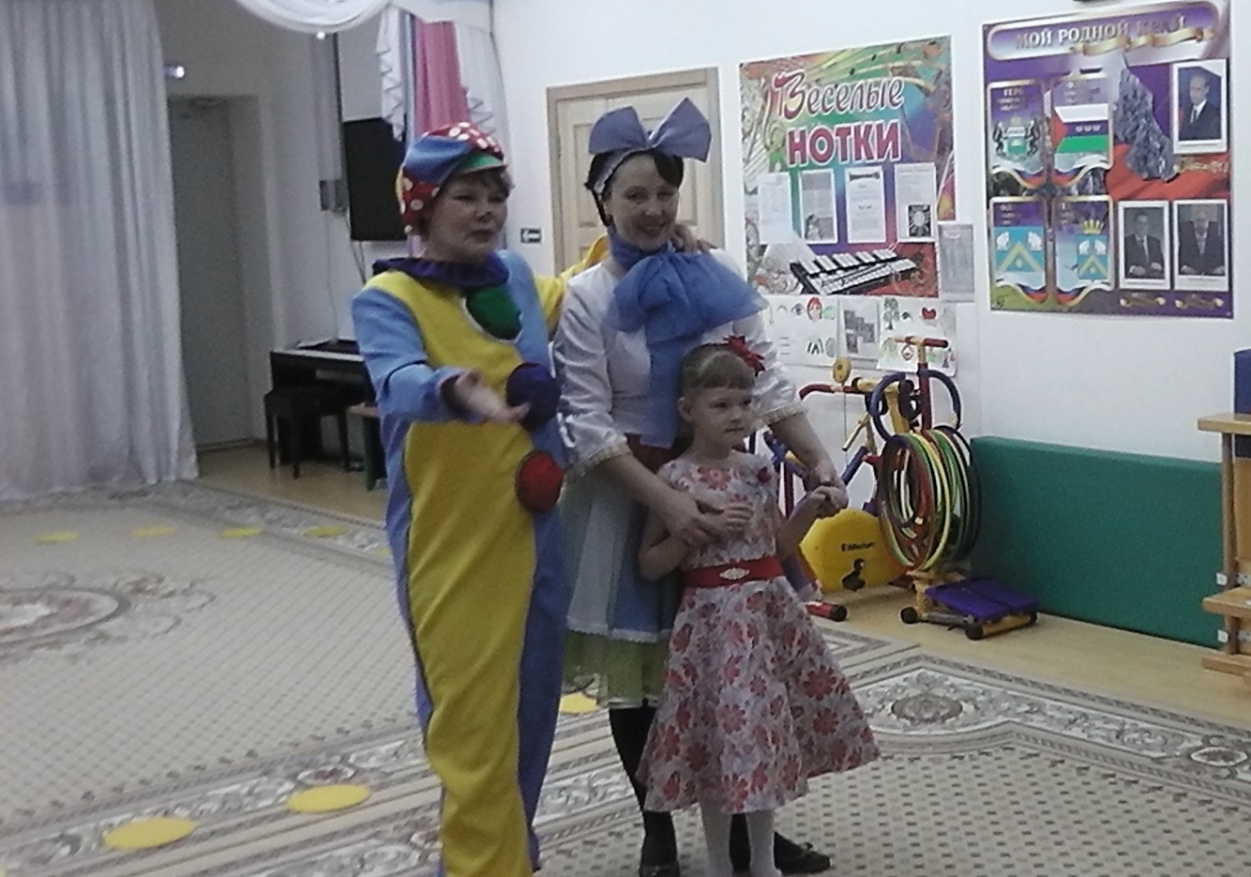 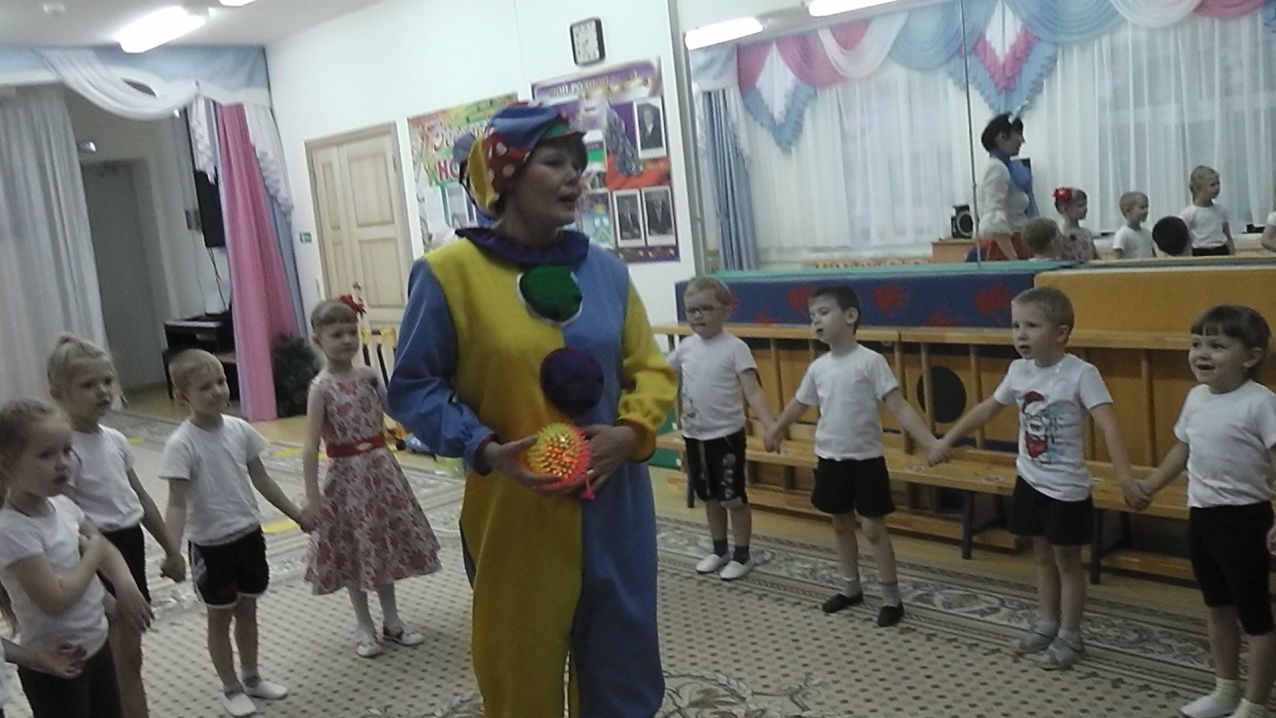 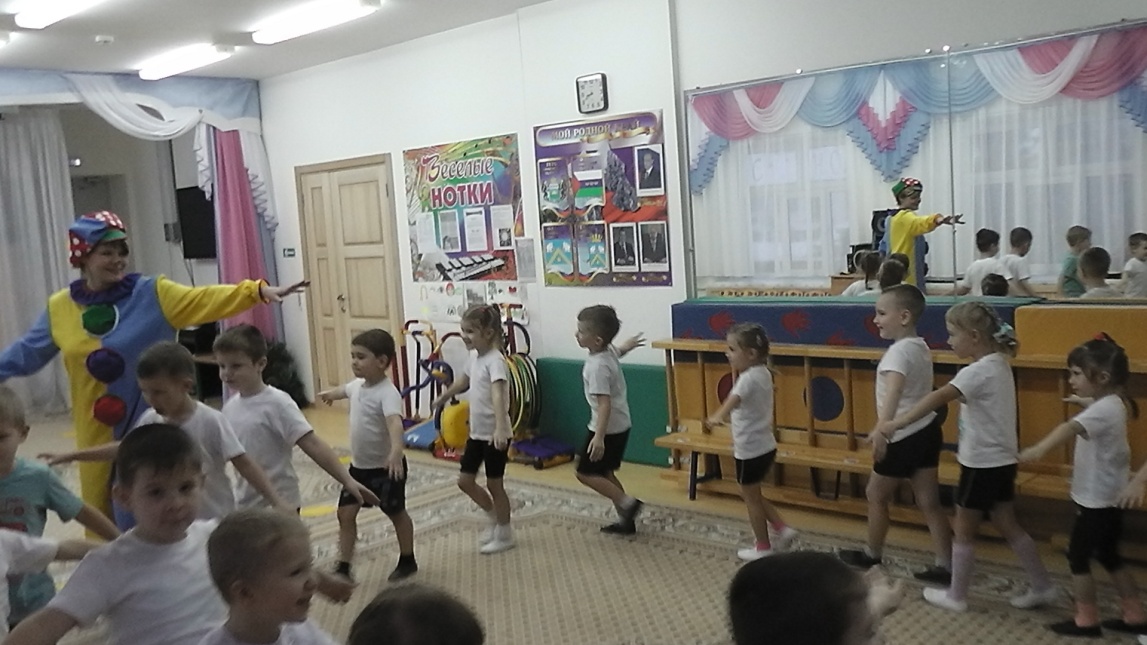 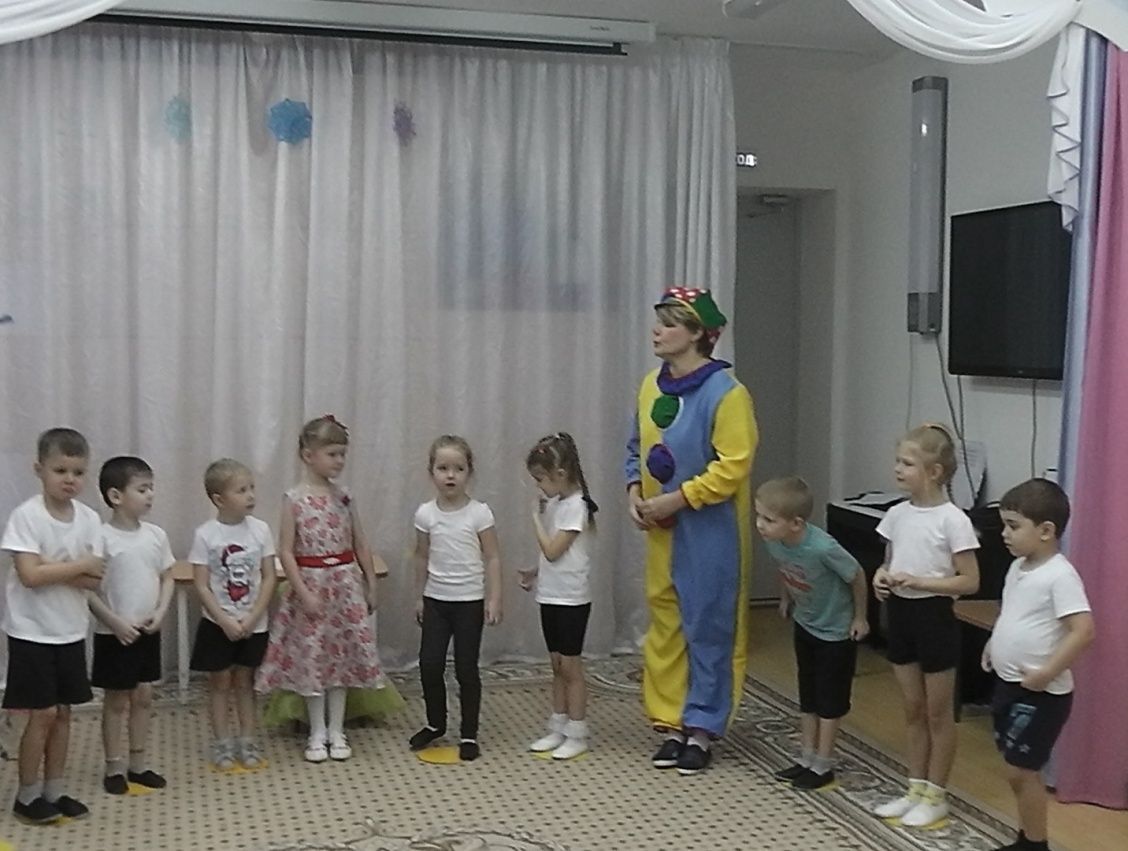 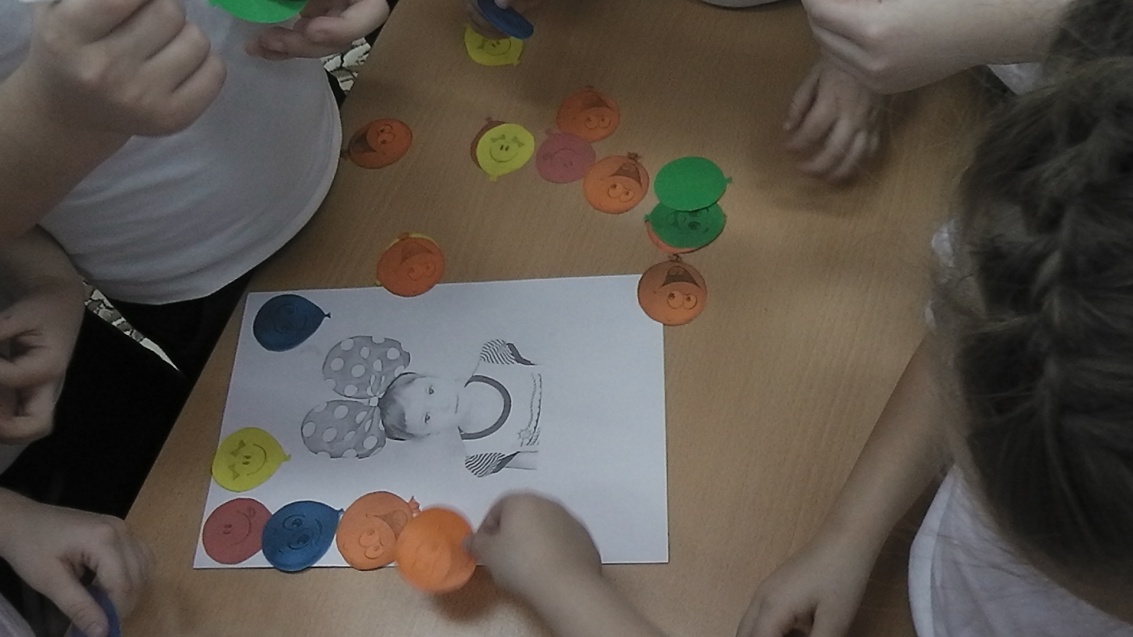 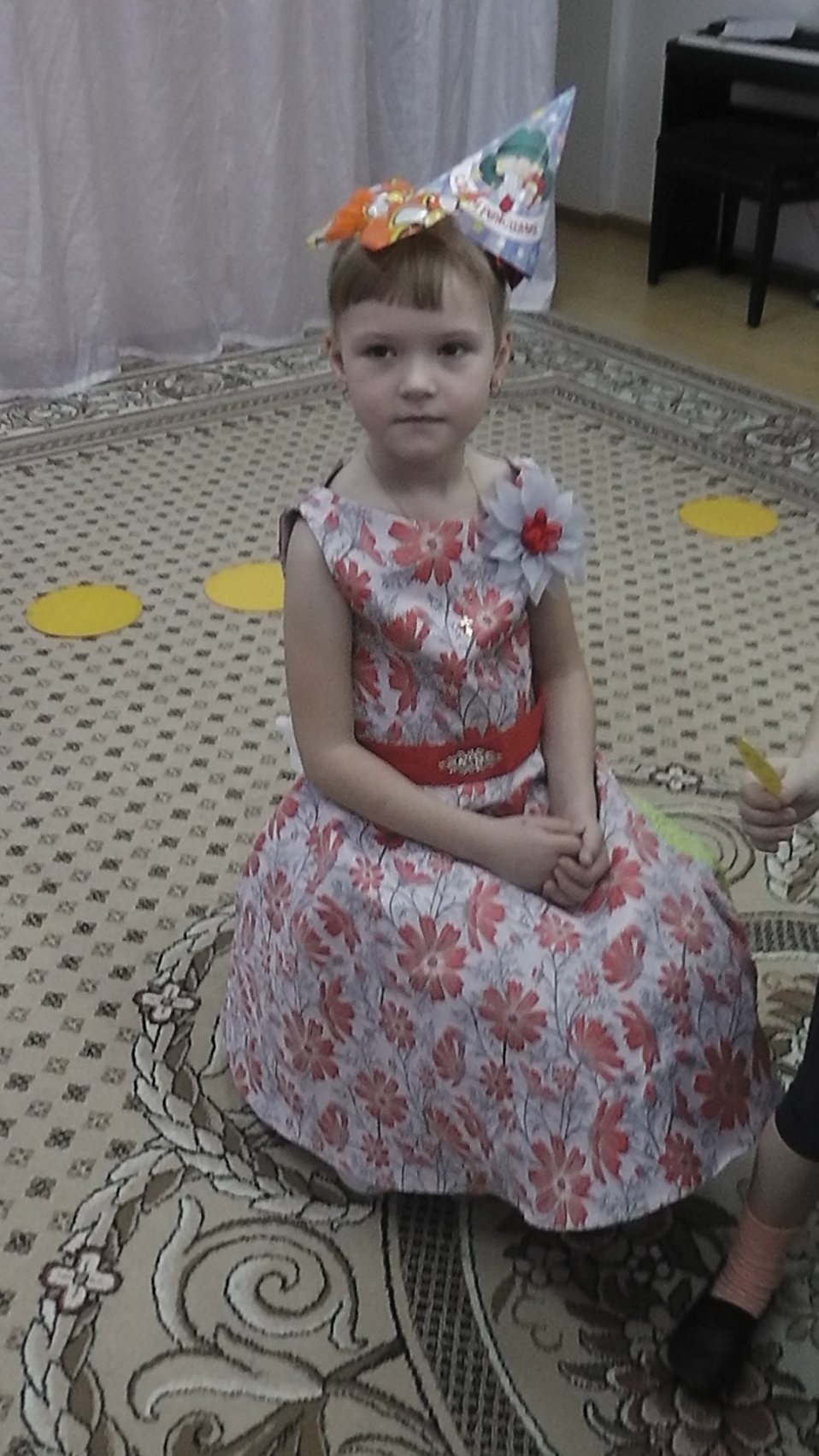 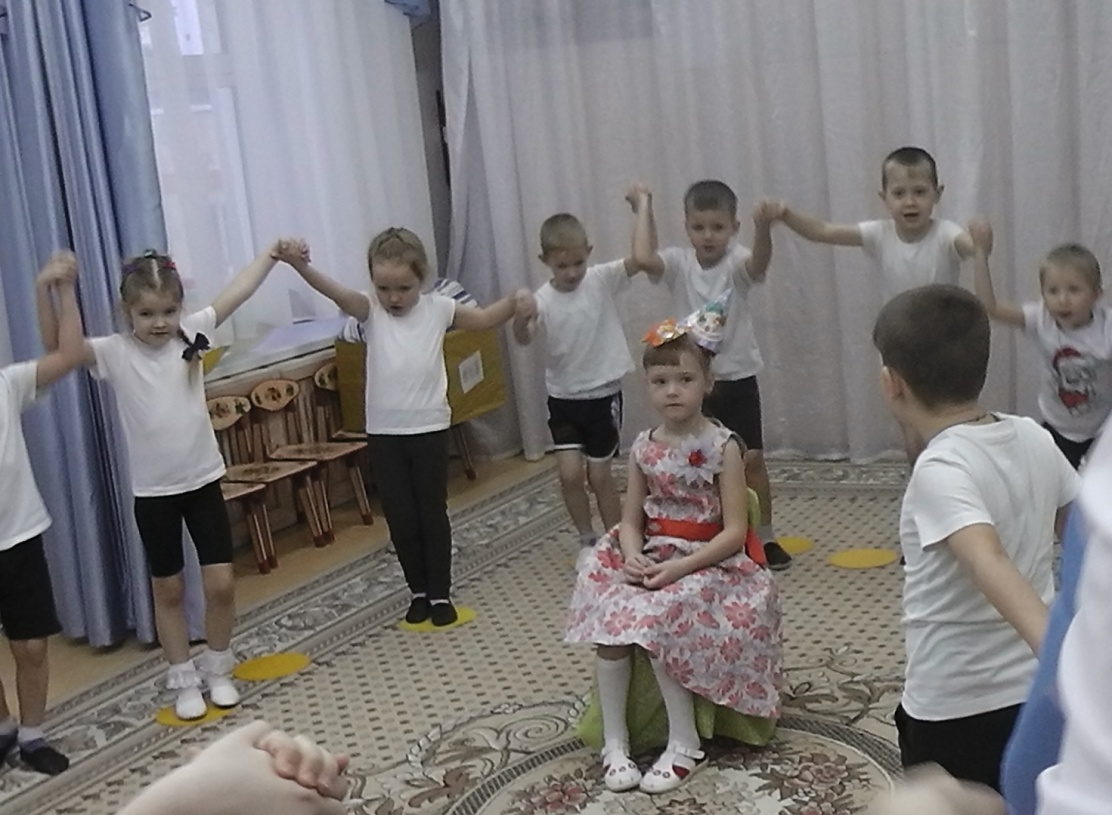 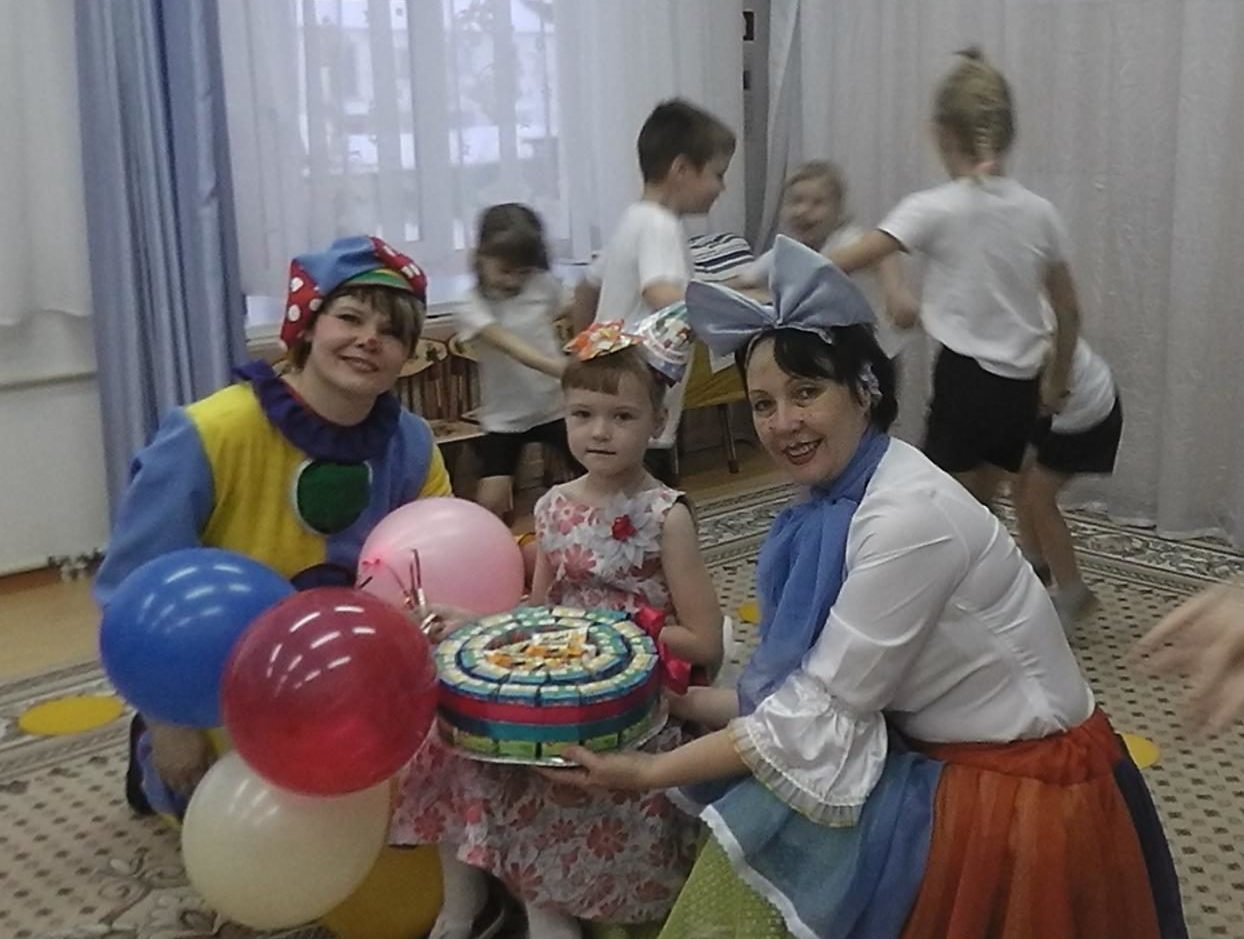 Уважаемые родители,  давайте будем дарить  всем детям праздники, подарки и хорошее настроение.Информацию подготовила воспитатель МА ДОУ АР детский сад                  «Сибирячок» корпус № 1Болдырева Вера Фёдоровна